Strategaeth Ddigartrefedd
Cynllun Gweithredu 2019-2023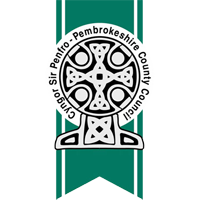 Dogfen YmgynghoriMae’r cynllun gweithredu hwn yn cysylltu â Strategaeth Ddigartrefedd Ranbarthol Dyfed-Powys mewn ymateb i ofynion Deddf Tai (Cymru) 2014.Nodau ac Amcanion Cynllun Gweithredu’r Strategaeth	Rydym yn derbyn nad ydym yn gallu atal digartrefedd yn unig drwy ymyriadau a chymorth yr Adran Dai. O ganlyniad, datblygwyd y cynllun gweithredu uchelgeisiol hwn â her ynddo i fabwysiadu, cydnabod ac ymroddi i swyddogaeth gwasanaethau lleol yn fewnol ac yn allanol i gynorthwyo’r awdurdod lleol atal digartrefedd.Dogfen waith yw’r cynllun gweithredu ac mae’n adeiladu ar waith pontio rhwng cyfnod cyn ac ar ôl gweithredu’r ddeddfwriaeth a chymorth ariannol Llywodraeth Cymru. Yn dilyn adolygiad o’n gwasanaeth digartrefedd, rydym wedi enwi’r nodau ac amcanion canlynol i’w cyflawni yn ystod y strategaeth bum mlynedd hon. Tra nad yw rhai camau i’w gweithredu’n llawn tan ddiwedd Blwyddyn 5, bydd gwaith wedi dechrau arnynt a byddant yn cael eu harolygu trwy hysbysu’r Pwyllgor Craffu a Throsolygu perthnasol a’r Fforwm Digartrefedd.Sylwch: Bydd holl arolygu’n cael ei roi yn nhrefn raddio coch, melyn a gwyrdd i wella arolygu’n fewnol.NodauNodauNod 1Trwy ymyriad cynnar darparu gwasanaethau digartrefedd wedi’i addasu i anghenion cwsmeriaid rhag bod digartrefedd yn digwydd.Nod 2Cadw digartrefedd mor fyr ag y bo modd a lleihau digartrefedd mynych.Nod 3Gwella mynediad at lety sefydlog.AmcanionAmcanionAmcan 1Cynnwys Cwsmeriaid wrth Ddatblygu’r Gwasanaeth Rydym yn derbyn mai cwsmeriaid sydd wrth galon ein gwasanaeth ac, fel defnyddwyr ein gwasanaethau, byddwn yn sicrhau eu bod yn ymwneud â datblygu’r gwasanaeth.Amcan 2 Pawb sydd Mewn Perygl o fod yn Ddigartref yn Gwybod Sut i Gael Gwasanaethau Yn dilyn yr adroddiadau a gomisiynwyd gan Lywodraeth Cymru ac o ymateb cwsmeriaid a rhanddeiliaid, byddwn yn ceisio gwella amlygrwydd ein gwasanaeth.Amcan 3Atgyfnerthu Agweddau at Ymyriad Cynnar ac AtalTystiolaeth ymchwil ac ystadegau yw mai ymyriad ac atal cynnar sy’n llwyddo orau gyda datrys ac atal digartrefedd. Daliwn i atgyfnerthu gwasanaethau a ddatblygwyd ar gyfer yr agenda hwn.Amcan 4Adolygu Trefniadau Llety Dros Dro (LlDD)Gweithio gyda chwsmeriaid sydd wedi defnyddio Lety Dros Dro i ddylunio, comisiynu a chyflenwi trefniadau hygyrch.Amcan 5Atgyfnerthu Gwasanaethau ar gyfer Anghenion Cymhleth Mae’n cael ei dderbyn yn eang bod cwsmeriaid sy’n defnyddio gwasanaethau’n dod gydag anghenion mwy a mwy cymhleth. Fel y cyfryw, byddwn yn ceisio adolygu a datblygu gwasanaethau i ddiwallu anghenion cwsmeriaid.Amcan 6Gwneud y Defnydd Gorau o Adnoddau a Ffrydiau CyllidMae’n ofynnol ar awdurdodau lleol i wneud arbediadau blynyddol i’w cyllidebau wrth i ddarbodaeth barhau. Fel y cyfryw, byddwn yn gwneud cydweithredu a defnyddio adnoddau’n allweddol i gynnal yr agenda digartrefedd. Camau gweithredu i gyflawni’r amcanGweithgaredd i fesur effaith a chynnydd y camau gweithreduBlwyddyn galendr gyflawniSwyddog ArweiniolCanlyniadau / ArolyguAmcan 1: Cynnwys Cwsmeriaid wrth Ddatblygu’r GwasanaethAmcan 1: Cynnwys Cwsmeriaid wrth Ddatblygu’r GwasanaethAmcan 1: Cynnwys Cwsmeriaid wrth Ddatblygu’r GwasanaethAmcan 1: Cynnwys Cwsmeriaid wrth Ddatblygu’r GwasanaethAmcan 1: Cynnwys Cwsmeriaid wrth Ddatblygu’r GwasanaethAmcan 1: Cynnwys Cwsmeriaid wrth Ddatblygu’r GwasanaethR.1.1Adolygu Cynlluniau Tai Personol (CTP) a Phecynnau Cyngor ar DaiSefydlu Grŵp Gwaith a Gorffen i ymgysylltu â chwsmeriaid a rhanddeiliaid i wneud CTP a Phecynnau Cyngor ar Dai sy’n canoli mwy ar bobl / mwy personol a haws eu deall ar yr un pryd â chyflawni rhwymedigaethau statudol.1Uwch-swyddog Tai (Neilltuo a Chyngor ar Dai)Sicrhau bod cwsmeriaid wrth galon gwasanaethau trwy arolygu’r canlynol:Cael cwsmeriaid i ateb holiadur ymadael ysgrifenedig ar ôl cyflawni’r ddyletswyddCynnal cyfweliadau dros y ffôn ar hap gyda chwsmeriaid 6 mis ar ôl cyflawni’r ddyletswydd (bydd hyn yn darparu ar gyfer canfod unrhyw broblemau)Adolygu’n flynyddol yn dilyn proses debyg i’r uchodR.1.2Adolygu llythyrau hysbysuSefydlu Grŵp Gwaith a Gorffen i ymgysylltu â chwsmeriaid a rhanddeiliaid i wneud llythyrau’n haws eu deall ar yr un pryd â chyflawni rhwymedigaethau statudol.1Uwch-swyddog Tai (Neilltuo a Chyngor ar Dai)Sicrhau bod cwsmeriaid wrth galon gwasanaethau trwy arolygu’r canlynol:Cael cwsmeriaid i ateb holiadur ymadael ysgrifenedig ar ôl cyflawni’r ddyletswyddCynnal cyfweliadau dros y ffôn ar hap gyda chwsmeriaid 6 mis ar ôl cyflawni’r ddyletswydd (bydd hyn yn darparu ar gyfer canfod unrhyw broblemau)Adolygu’n flynyddol yn dilyn proses debyg i’r uchodR.1.3Datblygu Safonau Gwasanaeth ar gyfer Cyngor ar Dai a Llety Dros DroArchwilio dewisiadau arferion gorau a chyflwyno’r rhain i’r Grŵp Gwaith a Gorffen er mwyn iddynt gytuno ar gasgliad o safonau priodol ac ystyriol o ddefnyddwyr.1Swyddog Cyswllt CwsmeriaidSicrhau cynhyrchu safonau gwasanaeth ar y cyd â chwsmeriaid a rhanddeiliaid trwy wneud y canlynol:Adolygu safonau’n flynyddol gan gynnwys cwynion / canmoliaeth  Hysbysu cynnydd ac ymateb y Grŵp Gwaith a Gorffen i’r Fforwm DigartrefeddR.1.4Adolygu Ymateb CwsmeriaidNodi patrymau arferion gorau ledled Cymru drwy’r Rhwydwaith Digartrefedd i adolygu pob agwedd ar y rhyngweithiad cwsmeriaid gyda’r Gwasanaeth Cyngor ar Dai a Llety Dros Dro.Adolygu’r drefn frysbennu i sicrhau ei fod yn o fewn cyrraedd holl gwsmeriaid e.e. pobl gydag anghenion lluosog / cymhleth, anableddau dysgu ac iechyd meddwl.2Uwch-swyddog Tai (Neilltuo a Chyngor ar Dai)Sicrhau bod ymateb cwsmeriaid yn rhan annatod o ddatblygiad gwasanaethau trwy wneud y canlynol:Adolygu ymateb cwsmeriaid a hysbysu hyn i gyfarfodydd tîm Cyngor ar Dai a’r Fforwm DigartrefeddCynnal adolygiad blynyddol yn amlygu materion thematigR.1.5Gwella Arolygu CydraddoldebArchwilio dewisiadau ar gyfer gwella casglu ac arolygu gan dynnu ar batrymau arferion gorau ledled Cymru.Cynnal adolygiad o wasanaethau i sicrhau eu bod o fewn cyrraedd pawb trwy wneud Asesiad Cydraddoldeb o’r gwasanaeth.1Swyddog Cymorth TaiSicrhau bod gwasanaethau o fewn cyrraedd pawb trwy wneud y canlynol:Cwblhau a gwneud argymhellion yn dilyn yr Asesiad o’r Effaith ar GydraddoldebDiweddaru os caiff ei newid gan Lywodraeth CymruSicrhau bod staff yn cwblhau hyfforddiant rheolaiddAmcan 2: Pawb sydd Mewn Perygl o fod yn Ddigartref yn Gwybod Sut i Gael Gwasanaethau  Amcan 2: Pawb sydd Mewn Perygl o fod yn Ddigartref yn Gwybod Sut i Gael Gwasanaethau  Amcan 2: Pawb sydd Mewn Perygl o fod yn Ddigartref yn Gwybod Sut i Gael Gwasanaethau  Amcan 2: Pawb sydd Mewn Perygl o fod yn Ddigartref yn Gwybod Sut i Gael Gwasanaethau  Amcan 2: Pawb sydd Mewn Perygl o fod yn Ddigartref yn Gwybod Sut i Gael Gwasanaethau  Amcan 2: Pawb sydd Mewn Perygl o fod yn Ddigartref yn Gwybod Sut i Gael Gwasanaethau  R.2.1Adolygu Adran Cyngor ar Dai Gwefan Cyngor Sir Penfro Sefydlu Grŵp Gwaith a Gorffen i gael cwsmeriaid a rhanddeiliaid i wneud y canlynol:gwneud y wefan yn fwy ystyriol o ddefnyddwyradran cwestiynau cyffredinllwybr cyngor - sylfaenol ond addysgiadol archwilio dull gwneud cais ar-leincyhoeddi safonaudolenni amlwg i asiantaethau (y’n gweithio mewn sectorau sy’n ategu’r gwasanaeth cyngor ar dai) sy’n gallu rhoi cymorth arall sicrhau diweddaru’n rheolaidd gyda gwybodaeth berthnasoldolen i adael ymatebadran gweithwyr cymorth y wefan i ddal gwybodaeth berthnasol i gynorthwyo a chynghori cwsmeriaid1Swyddog Cyswllt CwsmeriaidGwella hygyrchedd gwybodaeth i sicrhau bod pobl yn gwybod sut i gael cymorth a chyngor trwy wneud y canlynol:Rhoi gwybodaeth glir a diweddar ar wefan y CyngorArolygu rheolaidd o newidiadau deddfwriaethol i ddiweddaru’r wefanDolenni perthnasol a defnyddiol Mesur defnydd o’r wefanR.2.2Gweithio gyda rhanddeiliaid i sicrhau cysylltu gwybodaeth â’u gwefanTrefnu lledaenu pecyn gwybodaeth i Darparwyr Cefnogi Pobl, Cynghorau Tref a Chymuned ac asiantaethau trydydd sector dynodedig eraill i sicrhau bod Cyngor ar Dai i’w gael mor eang ag y bo modd.Tynnu sylw at a sicrhau bod dewisiadau ar gyfer lleoliadau tywydd garw / eithafol yn cyrraedd pobl sydd eu hangen.2Prif Swyddog TaiSicrhau bod rhanddeiliaid yn cael gwybodaeth sy’n galluogi iddynt i gyfeirio cwsmeriaid at wasanaethau cynghori trwy wneud y canlynol:Cynnwys rhanddeiliaid mewn Grwpiau Gwaith a Gorffen a’r Fforwm DigartrefeddCwblhau ffurflenni ymateb rhanddeiliaid ar-lein Cyflwyno adroddiad i’r Fforwm Digartrefedd gyda strategaeth i sicrhau targedu holl randdeiliaid.R.2.3Archwilio gwahanol lwyfannau i dargedu holl gwsmeriaidCysylltu â TG i edrych ar ddewisiadau a datblygu cynllun cyfryngau cymdeithasolCynnal grwpiau canolbwyntio ar draws gwasanaethau i nodi llwyfannau i ymgysylltu â holl gwsmeriaid e.e. cyfryngau cymdeithasol Adolygu arferion gorau ledled CymruArchwilio ateb ‘Ap’2Swyddog Cyswllt CwsmeriaidSicrhau defnyddio pob llwyfan i dargedu gwahanol gwsmeriaid trwy wneud y canlynol: Cynhyrchu adroddiad cyfarwyddo’n dilyn ymateb y Grŵp Gwaith a Gorffen a fydd yn cael ei arolygu gan y Fforwm Digartrefedd gan ddatblygu chamau gweithredu asiantaethau Adolygu’r cynllun cyfryngau cymdeithasol yn rheolaidd Mesur defnyddAmcan 3: Atgyfnerthu Agweddau at Ymyriad Cynnar ac AtalAmcan 3: Atgyfnerthu Agweddau at Ymyriad Cynnar ac AtalAmcan 3: Atgyfnerthu Agweddau at Ymyriad Cynnar ac AtalAmcan 3: Atgyfnerthu Agweddau at Ymyriad Cynnar ac AtalAmcan 3: Atgyfnerthu Agweddau at Ymyriad Cynnar ac AtalAmcan 3: Atgyfnerthu Agweddau at Ymyriad Cynnar ac AtalR.3.1Sicrhau bod staff Cyngor ar Dai a Llety Dros Dro’n cael hyfforddiant perthnasol Datblygu rhaglen hyfforddiant craidd i gynnwys (ond heb fod yn gyfyngedig i):VAWDASVYmwybyddiaeth o iechyd meddwlYmwybyddiaeth o gamddefnyddio sylweddauYmwybyddiaeth o nam gwybyddol MewnfudoDiogelu  ASAProfiadau Plentyndod Andwyol (PPA) Amgylcheddau seicolegol-wybodus (ASW)Deddfwriaeth ddigartrefedd Diweddariadau Diwygio Lles Deddf Galluedd MeddyliolCyfweld cymhellolCyfrynguBydd cyfleoedd i fynychu hyfforddiant gyda chydweithwyr ar draws yr Awdurdod, partneriaid trydydd sector a hyfforddi rhanbarthol yn cael eu hybu.1Uwch-swyddog Tai (Neilltuo a Chyngor)Sicrhau bod staff tai’n cael hyfforddiant perthnasol ac allweddol trwy wneud y canlynol:Sefydlu cynllun hyfforddiant gyda chyfnodau adolygu a dull o gyflwyno penodedig e.e. e-ddysgu, sesiynau hyfforddi rhanbarthol, hyfforddiant achrededig, mentora, sodli ac ati R.3.2 (Cyswllt â R.2.1)Tynnu sylw at ddewisiadau tai ymarferolSicrhau rhoi gwybodaeth a chyngor cywir i gwsmeriaid trwy ddatblygu a chyflawni rhaglen o sesiynau cyfarwyddo atal digartrefedd i sefydliadau partner, asiantaethau, adrannau mewnol, Cynghorwyr Sir a Chynghorwyr Tref a Chymuned.Rhoi diweddariadau rheolaidd.Cynhyrchu pecynnau gwybodaeth ar-lein gyda chyngor cyffredinol ac astudiaethau achos i’w rhoi i ddechreuwyr newydd; cynnwys sesiwn gynefino gyda’r tîm a sodli pan fo hynny’n briodol.2Uwch-swyddog Tai (Neilltuo a Chyngor)Sicrhau rhoi gwybodaeth a chyngor cywir i gwsmeriaid trwy fod â rhaglen hyfforddi (i’w adolygu bob blwyddyn neu’n amlach os caiff newidiadau eu gwneud i’r Cod Ymarfer a Chanllawiau).R.3.3Ar y cyd â sefydliadau partner, bod ag amrywiaeth o ymyriadau ar gyfer atal digartrefeddNodi cliciedi, ffactorau risg ac achosion digartrefedd trwy wneud y canlynol: dadansoddi data sydd ar gael;ymgysylltu â chwsmeriaid a rhanddeiliaid.Gweithio gydag asiantaethau partner i ddeall y canlynol:problemau sydd ganddynt wrth gynorthwyo’u cwsmeriaid; yr hyn allant ei gynnig o ran canolbwyntio ar ateb; archwilio / profi arweiniad Tai’n Gyntaf, gan dynnu ar brofion ac arferion gorau presennol;archwilio patrymau cymorth cyn dadfeddiannu. 2Prif Swyddog TaiSicrhau bod amrywiaeth o ymyriadau ar gael sy’n cynnwys ffrydiau ariannu eraill a gwasanaethau cynghori trwy wneud y canlynol:Hysbysu’r Fforwm Digartrefedd o ganfyddiadau’r cynllun gweithreduY Fforwm Digartrefedd i archwilio a phrofi dewisiadau Adolygu terfynau amser sy’n bodoli gyda chymorth canlyniadauR.3.4Lleihau Digartrefedd Ieuenctid Dosbarthu pecynnau gwybodaeth (gwybodaeth ar-lein) i holl ysgolion uwchradd a Choleg Sir Benfro i dynnu sylw pobl ifanc at achosion digartrefedd a ble i gael cymorth a chyngor.Archwilio swyddogaeth Swyddogion Cyswllt Ysgol / Gweithwyr Ieuenctid i gadw cyswllt â’r Tîm Cyngor ar Dai.Trwy gymorth Grant Atal Digartrefedd Llywodraeth Cymru a’r ymrwymiad i roi pen ar ddigartrefedd ieuenctid, plannu llwybrau effeithiol yn swyddogaeth yr awdurdod i atal digartrefedd a gwella ein rhan fel rhieni corfforaethol.Patrymau cymorth a llety (gan gynnwys llety ar y cyd) ar gael rhag bod digartrefedd yn digwydd gan ddefnyddio cymorth amlasiantaethol wedi’i dargedu.5Prif Swyddog TaiLleihau niferoedd ieuenctid digartref trwy wneud y canlynol:Sicrhau diweddaru gwybodaeth yn rheolaiddGrŵp Llywio Digartrefedd Ieuenctid yn cyfarfod yn rheolaiddRhoi diweddariadau rheolaidd i’r Bwrdd Rhianta Corfforaethol a’r Bwrdd Cyfiawnder IeuenctidDiweddaru’r Grŵp Cynllunio Cefnogi Pobl R.3.5Datblygu prosesau i leihau ôl-ddyledionGweithio gyda’r Adran Gyllidau i liniaru effaith diwygio budd-dal lles trwy dargedu Taliadau Uniongyrchol Taliadau Tai Dewisol (DHP) a Lwfans Tai Lleol (LHA) i Landlordiaid pan fo tystiolaeth o faterion ynghylch bod yn agored i niwed, rheolaeth ariannol ac ati.Adolygu prosesau gyda’r Adran Gyllidau i dargedu ymyriadau’n gynharach a lleihau tebygolrwydd cronni ôl-ddyledion.Adolygu prosesau gyda’r Adran Gwaith a Phensiynau / Canolfan Byd Gwaith – datblygu protocolau gweithio lleol, archwilio swyddogaethau swyddogion cyswllt unswydd, gan greu cysylltiadau cryfach â chyflogaeth gyda rhyngwyneb rhwng rhaglenni gwaith a chyngor ar dai.1Prif Swyddog TaiLleihau ôl-ddyledion trwy wneud y canlynol: Cynnal adolygiad lle bu ymyriad i asesu’r gyfradd lwyddiant e.e. gwnaed taliadau DHP a LHA uniongyrcholAdolygu camau gweithredu ar effaith ar atal tlodi a diwygio budd-dal lles trwy gyflwyniad i’r Fforwm DigartrefeddAdolygu ôl-ddyledionAdolygu a yw cwsmeriaid sy’n ymgysylltu’n ymwneud mwy â chyfleoedd cyflogaethR.3.6Datblygu agweddau newydd at weithio gyda Landlordiaid Sector PreifatGweithio gydag Adran Diogelu’r Cyhoedd, Shelter, Landlordiaid ac Asiantau Gosod Eiddo i wneud y canlynol:lleihau rhwystrau i osod eiddo i denantiaid sy’n derbyn budd-daliadau trwy becyn cyfathrebu / datganiad i’r wasg wedi’i dargedu;lleihau dadfeddiannu a gweithio gyda phartneriaid trydydd sector i nodi patrymau arferion gorau ledled Cymru i’w profi;datblygu cynllun achredu tenantiaethau (TAS);archwilio asesiadau cyn tenantiaeth i nodi tenantiaid agored i niwed fel bod cymorth penodol gan gynnwys cymorth cyllidebu ar gael;archwilio swyddogaeth trefniadau ‘cadw cysylltiad’ i atal methiant tenantiaeth ar ôl i’r denantiaeth ddechrau.3Prif Swyddog TaiGwella mynediad cwsmeriaid digartref at lety sector preifat trwy wneud y canlynol:Dadansoddi ystadegau i benderfynu a yw dadfeddiannu wedi lleihauCyfarfodydd adolygu rheolaidd gydag asiantaethauAdolygu cyfathrebu’n rheolaidd – sut mae gwella hyn (astudiaethau achos)R.3.7Gwella trefniadau gweithio gyda Landlordiaid Cymdeithasol Cofrestredig (RSL) i gynorthwyo cwsmeriaid digartrefGweithio gyda RSL i leihau rhwystrau er mwyn gwneud y canlynol	:diffinio sut allwn ni gynorthwyo cwsmeriaid / aelwydydd digartref ar y cyd a swyddogaeth bwysig dyletswydd i gydweithredu;lledaenu prosiectau arbrofol gyda chymorth Llywodraeth Cymru;rhoi gwybodaeth fanwl ac arolygu ar partneriaid RSL yn eu ‘swyddogaeth dyletswydd i gydweithredu’;adolygu a gwneud Asesiad o’r Effaith ar Gydraddoldeb ein Polisi Neilltuo Tai CartrefiDewisol@ Sir Benfro ar y cyd. 1Prif Swyddog TaiSicrhau bod holl landlordiaid cymdeithasol yn cydweithio i leihau / atal digartrefedd trwy wneud y canlynol:Ymgorffori agenda sefydlog ar gyfer cyfarfodydd Partneriaid Tai a Byrddau PartneriaidArolygu data o ran symud pobl ddigartref i dai cymdeithasol a nodi rhwystrauAdolygu Polisi Neilltuo Tai’n rheolaidd i sicrhau dal ac ystyried newidiadau mewn ffactorau allanolR.3.8Datblygu protocolau ar gyfer gadael ysbytyGweithio gyda chydweithwyr Iechyd a Gwasanaethau Cymdeithasol i ddatblygu protocol gadael ysbyty, fel bod neb yn gadael heb lety addas.Archwilio prosesau cymorth ac ymgysylltu unwaith y bydd pobl yn y gymuned, gan ddysgu o arferion gorau ledled Cymru.3Prif Swyddog TaiBod protocol effeithiol gadael ysbyty’n bodoli trwy wneud y canlynol:Cynnal cyfarfodydd adolygu rheolaidd gyda thimau / swyddogion perthnasolDatblygu Cynllun gweithredu Gweithredu ac adolygu protocolau gydag ymateb cwsmeriaid fel gyda chamau gweithredu blaenorolR.3.9Gwella cydweithio gyda chydweithwyr i gynorthwyo’r Llwybr Cenedlaethol ar gyfer Gwasanaethau Digartrefedd i Blant, Pobl Ifanc ac Oedolion mewn Sefydliadau Diogel Gweithio gyda chydweithwyr Carcharau, y Gwasanaeth Profiannaeth Cenedlaethol / Cwmni Ailsefydlu Cymunedol, yr Heddlu a Chyfiawnder Ieuenctid i gynorthwyo pobl sy’n gadael carchar yn unol â’r Llwybr.Archwilio ffyrdd o gynorthwyo pobl sy’n gadael carchar yn fwy effeithiol.1Prif Swyddog TaiBod llwybr carcharorion effeithiol yn bodoli’n lleol trwy wneud y canlynol:Cynnal cyfarfodydd adolygu rheolaidd gyda swyddogion perthnasolDadansoddi data pobl sy’n gadael carchar gan nodi tueddiadau / rhwystrau a datblygu cynllun gweithreduYmateb cwsmeriaid fel gyda chamau gweithredu blaenorolAmcan 4: Adolygu Trefniadau Llety Dros Dro (LlDD)Amcan 4: Adolygu Trefniadau Llety Dros Dro (LlDD)Amcan 4: Adolygu Trefniadau Llety Dros Dro (LlDD)Amcan 4: Adolygu Trefniadau Llety Dros Dro (LlDD)Amcan 4: Adolygu Trefniadau Llety Dros Dro (LlDD)Amcan 4: Adolygu Trefniadau Llety Dros Dro (LlDD)R.4.1(cyswllt â R.5.5)Patrwm Adolygu Llety Dros Dro (LlDD)Sefydlu Grŵp Gwaith a Gorffen yn ymgysylltu â chwsmeriaid a rhanddeiliaid i wneud y canlynol:adolygu gwahanol ddewisiadau presennol a phosibl;nodi tueddiadau, rhwystrau, galw, proffil oedran, rhesymau dros fethiant llety dros dro, rhesymau dros wrthod derbyn llety dros dro, cyfnod mewn llety dros dro, hygyrchedd;profiad manylach o amser mewn llety dros dro a beth allai fod wedi’i wella.2Prif Swyddog TaiSicrhau bod llety dros dro o fewn cyrraedd cwsmeriaid ac yn diwallu eu hanghenion trwy wneud y canlynol:Adroddiad blynyddol i’r Fforwm Digartrefedd ar ganfyddiadau holiadur ymadael cwsmeriaid Adroddiad Cabinet yn cynnig patrymau eraill R.4.2Adolygu taliadau gwasanaeth am lety dros droAdolygu trefniadau ledled Cymru er mwyn meincnodi taliadau ac ôl-ddyledion presennol.1Swyddog Llety Dros DroSicrhau codi taliadau fforddiadwy ar gwsmeriaid:Adolygiad blynyddol o daliadau gwasanaeth ac ôl-ddyledionAdroddiad Cabinet os bydd angen i gynyddu / ostwng prisiauR.4.3Lleihau’r cyfnod mewn llety dros droRhaglenni codi tai cymdeithasol a fforddiadwy Landlordiaid Cymdeithasol Cofrestredig a’r Awdurdod Lleol yn bodoli i ddiwallu anghenion cwsmeriaid digartref.5Swyddog Llety Dros DroSicrhau bod arhosiad cwsmeriaid mewn llety dros dro mor fyr ag y bo modd trwy fesur a oes llai o amser yn cael ei dreulio mewn llety dros dro oherwydd y rhaglen codi taiR.4.4Adolygu trefniadau cymorth mewn llety dros droGweithio gyda chydweithwyr Cefnogi Pobl i adolygu trefniadau ac edrych ar enghreifftiau o arferion gorau ledled Cymru.3Prif Swyddog TaiSicrhau bod cymorth yn cael ei dargedu ac yn effeithiol trwy adolygu trefniadau arolygu a hysbysu Cefnogi Pobl ar gyfer llety dros droAmcan 5: Atgyfnerthu Gwasanaethau ar gyfer Anghenion Cymhleth Amcan 5: Atgyfnerthu Gwasanaethau ar gyfer Anghenion Cymhleth Amcan 5: Atgyfnerthu Gwasanaethau ar gyfer Anghenion Cymhleth Amcan 5: Atgyfnerthu Gwasanaethau ar gyfer Anghenion Cymhleth Amcan 5: Atgyfnerthu Gwasanaethau ar gyfer Anghenion Cymhleth Amcan 5: Atgyfnerthu Gwasanaethau ar gyfer Anghenion Cymhleth R.5.1Gwella llety addas ac amserol ar gyfer cwsmeriaid gydag anghenion lluosog a chymhleth. Sefydlu Grŵp Gwaith a Gorffen yn ymgysylltu â chwsmeriaid a rhanddeiliaid i adolygu’r Broses Symud Ymlaen.Ar y cyd â Chefnogi Pobl, adolygu cyflwyniadau digartrefedd mynych pan fo hyn oherwydd anghenion cymhleth.Sicrhau ymwneud â’r Cynlluniau Gweithredu ar Iechyd Grwpiau Digartref ac Agored i Niwed (HAVGHAP).Dal i gadw golwg ar gysgu dan y sêr yn y sir.3Prif Swyddog TaiSicrhau bod gwasanaethau ar gael lle caiff anghenion cymhleth eu nodi trwy wneud y canlynol: Adroddiad blynyddol i’r Fforwm Digartrefedd ar ganfyddiadau holiaduron ymadael (fel gyda chamau gweithredu blaenorol) ar gyfer cwsmeriaid gydag anghenion cymhleth Cyflwyno adroddiad i Grŵp Cynllunio Cefnogi PoblAdroddiad Cabinet yn cynnig patrymau eraill Meithrin cysylltiadau gyda HAVGHAPR.5.2Gwella trefniadau gweithio gydag Iechyd Meddwl a Gwasanaethau Camddefnyddio SylweddauGweithio gyda chydweithwyr Iechyd a Gwasanaethau Cymdeithasol i ddatblygu protocol gadael, fel bod neb yn gadael heb lety addas a chynllun tai ar eu cyfer.Archwilio prosesau cymorth ac ymgysylltu unwaith y byddant yn y gymuned, gan ddysgu o enghreifftiau o arferion gorau ledled Cymru.Archwilio rhwystrau cyrchu gwasanaethau i gwsmeriaid sy’n dod yn ddigartref oherwydd materion Iechyd Meddwl a Chamddefnyddio Sylweddau.Archwilio defnyddio patrymau llety ar y cyd.3Prif Swyddog TaiBod gwasanaethau effeithiol yn bodoli ar gyfer cwsmeriaid gyda materion Iechyd Meddwl / Camddefnyddio Sylweddau trwy wneud y canlynol:Cyfarfodydd adolygu rheolaidd gyda swyddogion perthnasolDatblygu cynllun gweithredu Gweithredu ac adolygu protocolau R.5.3Gwella trefniadau gweithio gyda’r Tîm Cyfnodau PontioGweithio gyda chydweithwyr Gwasanaethau Cymdeithasol i ddatblygu protocol cyfnodau pontio, fel bod cwsmeriaid yn cael cyngor a dewisiadau amserol.Archwilio defnyddio patrymau llety ar y cyd - cyn symud ymlaen - fel dewis camu i lawr.4Prif Swyddog TaiCynorthwyo cwsmeriaid sy’n mynd drwy’r ‘tîm cyfnodau pontio’ rhag bod digartrefedd yn digwydd a chynnal tenantiaeth yw canolbwynt y cymorth trwy wneud y canlynol:Arolygu parhaol o lwyddiant cynnal tenantiaeth sy’n cael ei hysbysu i’r Gweithgor Cyfnodau Pontio Cadw golwg ar ddadfeddiannu a hysbysu’r Gweithgor Cyfnodau PontioR.5.4Gwella trefniadau gweithio gyda’r Tîm Cymunedol ar gyfer Anableddau DysguDal i gyfrannu at y Strategaeth Anabledd Dysgu i sicrhau bod cwsmeriaid yn cael wedi ei deilwrio cymorth a gwybodaeth ar ffurf addas gan gynnwys yn ddigidol.Gweithio gyda chydweithwyr Gwasanaethau Cymdeithasol i ddatblygu protocolau pan fo cwsmer yn barod i fyw’n annibynnol i osgoi digartrefedd, ond hefyd i addasu cymorth.Archwilio defnyddio patrymau llety ar y cyd.4Rheolwr Tai’r Sector Preifat a StrategaethBod cwsmeriaid sy’n barod i fyw’n annibynnol yn cael eu cynorthwyo i gael gafael ar dai ac atal digartrefedd trwy ddiweddaru’n rheolaidd a mynychu’r Bartneriaeth Anabledd Dysgu R.5.5Cynyddu’r portffolio eiddo addasedig i ddiwallu anghenion cwsmeriaid digartref gydag anableddau corfforolGweithio gyda’r Gwasanaethau Cymdeithasol i ddeall y galw yn y dyfodol.Sicrhau bod dewis cymysg o eiddo Cartrefi ar gyfer Bywyd mewn cynlluniau tai cymdeithasol i ateb y galw.Adolygu ymarferoldeb codau llety addasedig ar gyfer pobl anabl y mae modd eu symud o eiddo i eiddo.Adolygu’r tai addasedig presennol. Archwilio mwy o waith addasu / ymestyn ar dai cymdeithasol.Dadansoddi data a thargedu gwaith o gwmpas cwsmeriaid digartref sydd angen addasiadau i benderfynu beth yw’r patrwm gorau ar gyfer llety dros dro, gan ddefnyddio enghreifftiau o arferion gorau ledled Cymru.4Rheolwr Tai’r Sector Preifat a StrategaethBod detholiad o ddewisiadau ar gael i ddiwallu anghenion cwsmeriaid gydag anableddau corfforol fel nad ydynt yn ddigartref oherwydd llety anaddas trwy wneud y canlynol:Rhoi diweddariadau / adroddiadau i’r Gweithgor Cyfrif Refeniw Tai ar y galw am dai wedi’u haddasuEitem Agenda ar gyfer y Bwrdd Prosiectau Datblygu TaiR.5.6Sicrhau bod llety gwarchod yn diwallu anghenion tenantiaid gydag anableddau corfforolAdolygu cyfadeilau / llety gwarchod presennolNodi dewisiadau arferion gorau i’w hystyriedYmgynghori â phreswylwyr a cheiswyr ar y gofrestr dai ynghylch disgwyliadau byw mewn llety gwarchodNodi a yw diffyg llety addas yn arwain at ddigartrefedd.3Prif Swyddog TaiParatoi llety gwarchod ar gyfer y dyfodol i ateb galw pobl hŷn trwy wneud y canlynol:Cyflwyno patrymau eraill i’r Gweithgor Cyfrif Refeniw Tai a’r CabinetArolygu amser aros ymgeiswyr digartref sydd ag anableddau corfforol a hysbysu’r Bwrdd Partneriaid Tai, y Gwasanaethau Cymdeithasol ac atiGweithio gyda’r Gwasanaethau Cymdeithasol i gadw golwg ar argoelion y dyfodolAmcan 6: Gwneud y Defnydd Gorau o Adnoddau a Ffrydiau CyllidAmcan 6: Gwneud y Defnydd Gorau o Adnoddau a Ffrydiau CyllidAmcan 6: Gwneud y Defnydd Gorau o Adnoddau a Ffrydiau CyllidAmcan 6: Gwneud y Defnydd Gorau o Adnoddau a Ffrydiau CyllidAmcan 6: Gwneud y Defnydd Gorau o Adnoddau a Ffrydiau CyllidAmcan 6: Gwneud y Defnydd Gorau o Adnoddau a Ffrydiau CyllidR.6.1Adolygu ffrydiau ariannu sy’n cynnal patrymau atal i edrych ar gyfleoedd i weithio’n fwy effeithiol gyda’n gilydd Adolygu defnyddio cyllid trosiannol (beth weithiodd yn dda) Archwilio cyllid rhanbarthol ar gyfer prosiectau penodolSicrhau cyfranogiad a threfniadau cydweithio agos gyda gwasanaethau Cefnogi Pobl ac ailgomisiynu / digomisiynuArchwilio cyfleoedd cydgyllido drwy’r Grant Cymorth Tai newydd2Prif Swyddog TaiSicrhau canolbwyntio cyllid ar atal digartrefedd trwy wneud y canlynol:Mynychu Grŵp Cynllunio Cefnogi Pobl a Phwyllgorau Cydweithredol RhanbartholRhoi adroddiad blynyddol ar ddefnyddio arian atal digartrefedd i’r Aelod Cabinet Cyflwyno adroddiad i’r Cabinet ynghylch cyfleoedd cydgyllidoR.6.2Archwilio cydleoli gwasanaethau atal digartrefeddSefydlu Grŵp Gwaith a Gorffen i archwilio ymarferoldeb a diddordeb ymhlith asiantaethau partner5Prif Swyddog TaiSicrhau bod gwasanaethau o fewn cyrraedd cwsmeriaid sydd mewn perygl o fod yn ddigartref trwy wneud y canlynol: Cyfarfodydd rheolaidd, cofnodion ac argymhellion y Grŵp Gwaith a Gorffen ar gyfer ystyriaeth asiantaethau partnerAdroddiad Cabinet gyda chanfyddiadau ac awgrymiadau cynnydd